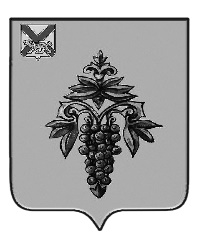 ДУМА ЧУГУЕВСКОГО МУНИЦИПАЛЬНОГО ОКРУГА Р  Е  Ш  Е  Н  И  ЕПринято Думой Чугуевского муниципального округа«30» июля 2021 годаСтатья 1. Внести в решение Думы Чугуевского муниципального округа от 01 февраля 2021 года № 152 – НПА «Положения о порядке и условиях приватизации  муниципального имущества Чугуевского муниципального округа» (далее -  Положение) следующие изменения:пункт 7.2 статьи 7 Положения изложить в новой редакции: «7.2 Разработка проекта программы (прогнозного плана) приватизации муниципального имущества осуществляется в соответствии с Правилами, утвержденными постановлением Правительства РФ от 26 декабря 2005 года № 806 «Об утверждении Правил разработки прогнозных планов (программ) приватизации государственного и муниципального имущества и внесении изменений в Правила подготовки и принятия решений об условиях приватизации федерального имущества»;в пункте 13.2 статьи 12 Положения слова «приватизированного в прошедшем году муниципального имущества с указанием способа приватизации, срока и цены сделки приватизации» заменить словами «показателей, установленных в форме отчета об итогах исполнения прогнозных планов (программ) приватизации государственного и муниципального имущества, утверждаемой Правительством Российской Федерации.»;3) в статье 12 Положения нумерацию пунктов «13.1» и «13.2» заменить на «12.1» и «12.2» соответственно; 4) в Положении слова «Статья 14.» заменить словами «Статья 13.».Статья 2.Настоящее решение вступает в силу со дня его официального опубликования.Глава Чугуевскогомуниципального округа      						           Р.Ю. Деменев  «03» августа 2021№ 245  – НПА О внесении изменений в решение Думы Чугуевского муниципального округа от 01 февраля 2021 года № 152 – НПА «Положение о порядке и условиях приватизации муниципального имущества Чугуевского муниципального округа»